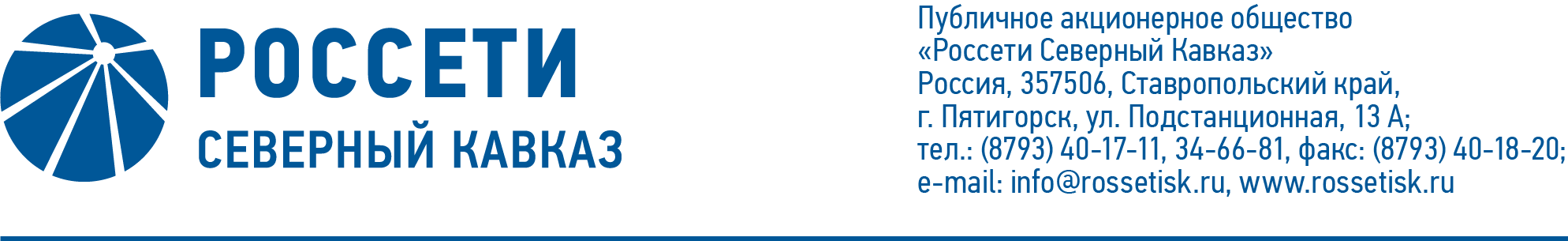 ПРОТОКОЛ  №70заседания Комитета по надежности Совета директоровПАО «Россети Северный Кавказ»Место проведения: Ставропольский край, г. Пятигорск,  ул. Подстанционная, д.13А.Дата проведения: 12 октября 2020 года.Форма проведения: опросным путем (заочное голосование).Дата и время подведения итогов голосования: 12.10.2020 23:00.Дата составления протокола: 13 октября 2020 годаВсего членов Комитета по надежности Совета директоров ПАО «Россети Северный Кавказ» - 4 человека.В заочном голосовании приняли участие члены Комитета:Алюшенко Игорь ДмитриевичСмага Михаил ВладимировичАбаимов Виктор МихайловичКаленюк Егор ВладимировичКворум имеется.ПОВЕСТКА ДНЯ:Об избрании заместителя председателя Комитета по надежности Совета директоров ПАО «Россети Северный Кавказ.Об утверждении Плана работы Комитета по надежности Совета директоров ПАО «Россети Северный Кавказ» на 2020 – 2021 корпоративный год.О рекомендациях Совету директоров Общества по вопросу                         «О рассмотрении информации Общества по показателям уровня надежности оказываемых услуг по Обществу, подлежащему тарифному регулированию на основе долгосрочных параметров регулирования деятельности за 6 месяцев 2020 года».Итоги голосования и решения, принятые по вопросам повестки дня:Вопрос № 1: Об избрании заместителя председателя Комитета по надежности Совета директоров ПАО «Россети Северный Кавказ.Решение: Избрать заместителем председателя Комитета по надежности Совета директоров ПАО «Россети Северный Кавказ» Смагу Михаила Владимировича  - заместителя директора филиала ПАО «Россети» - Центр технического надзора.Голосовали «ЗА»: Алюшенко И.Д., Смага М.В., Абаимов В.М.              Каленюк Е.В.«ПРОТИВ»: нет «ВОЗДЕРЖАЛСЯ»: нет.Решение принято единогласно.Вопрос № 2: Об утверждении Плана работы Комитета по надежности Совета директоров ПАО «Россети Северный Кавказ» на 2020 – 2021 корпоративный год.Решение: Утвердить план работы Комитета по надежности Совета директоров              ПАО «Россети Северный Кавказ» на 2020-2021 корпоративный год в соответствии с приложением № 1 к настоящему решению Комитета.Голосовали «ЗА»: Алюшенко И.Д., Смага М.В., Абаимов В.М.              Каленюк Е.В.«ПРОТИВ»: нет «ВОЗДЕРЖАЛСЯ»: нет.Решение принято единогласно.Вопрос № 3: О рекомендациях Совету директоров Общества по вопросу                  «О рассмотрении информации Общества по показателям уровня надежности оказываемых услуг по Обществу, подлежащему тарифному регулированию на основе долгосрочных параметров регулирования деятельности за 6 месяцев 2020 года».Решение: Рекомендовать Совету директоров Общества принять к сведению информацию Генерального директора Общества по показателям уровня надежности оказываемых услуг по Обществу, подлежащему тарифному регулированию на основе долгосрочных параметров регулирования деятельности за 6 месяцев 2020 года в соответствии с приложением № 2 к настоящему решению Комитета.Голосовали «ЗА»: Алюшенко И.Д., Смага М.В., Абаимов В.М.              Каленюк Е.В.«ПРОТИВ»: нет «ВОЗДЕРЖАЛСЯ»: нет.Решение принято единогласно.Приложение № 1 - план работы Комитета по надежности Совета директоров ПАО «Россети Северный Кавказ» на 2020 – 2021 корпоративный год;Приложение № 2 - информация Генерального директора Общества по показателям уровня надежности оказываемых услуг по Обществу, подлежащему тарифному регулированию на основе долгосрочных параметров регулирования деятельности за 6 месяцев 2020 года.Председатель Комитета                                                               И.Д. АлюшенкоСекретарь Комитета                                                                     Т.М. Гасюкова